Создание автоматизированной обучающей 
платформы инфографики «Shape»Направление: ЭдунетКоманда проекта: Кобцева Дарья, Николаев Глеб, Во Тхи Лам Шинь, Юдина Елена, Сикерина Екатерина, Молчанова ЕлизаветаКонкурентные преимущества:Информативно читаемый визуалВозможность обучения по результатуУменьшение временных ресурсовСамореклама за счёт демонстрации готового продуктаАктуальность во всех сферах деятельности человекаЦели: Разработка теоретически-практической части платформыСоздание уникального визуального оформления платформыВнедрение платформы в повседневную жизнь целевой аудиторииЦА: Обучающиеся в учебных заведениях, преподаватели, коучи, компании и их работники, бизнесмены и все желающие Конечный продукт: платформа с шаблонами для презентации, комплекс обучающих видео, теоретический разбор, брифованиеПроблема: Низкий уровень осведомлённости людей в сфере визуальный коммуникаций; нехватка времени для разработки качественных презентаций; однотипность и непонятность шаблонов для восприятия; плохая презентация –> потеря клиентов –> потеря прибыли. Сегментация рынка: Работа происходит в сфере Эдунет. Данный рынок основывается на разработке продуктов и сервисов, которые вовлекают человека в развитие и реализацию своего потенциала. В настоящее время рынок эдунета развивается в онлайн направлении. Поэтому основная цель нашей платформы не только в удобстве создания презентаций, но и максимальном развитии человеческих навыков для создания презентаций.Конкуренция: Мы уникальные на данном рынке, но существуют платформы с похожей специализацией, которые хорошо распространены и имеют высокую популярность, а именно: canva, slidesgo, powerpoint Анализ конкурентов:Структурная декомпозиция работ:Проект разборки и внедрения платформы «Shape»Диаграмма Ганта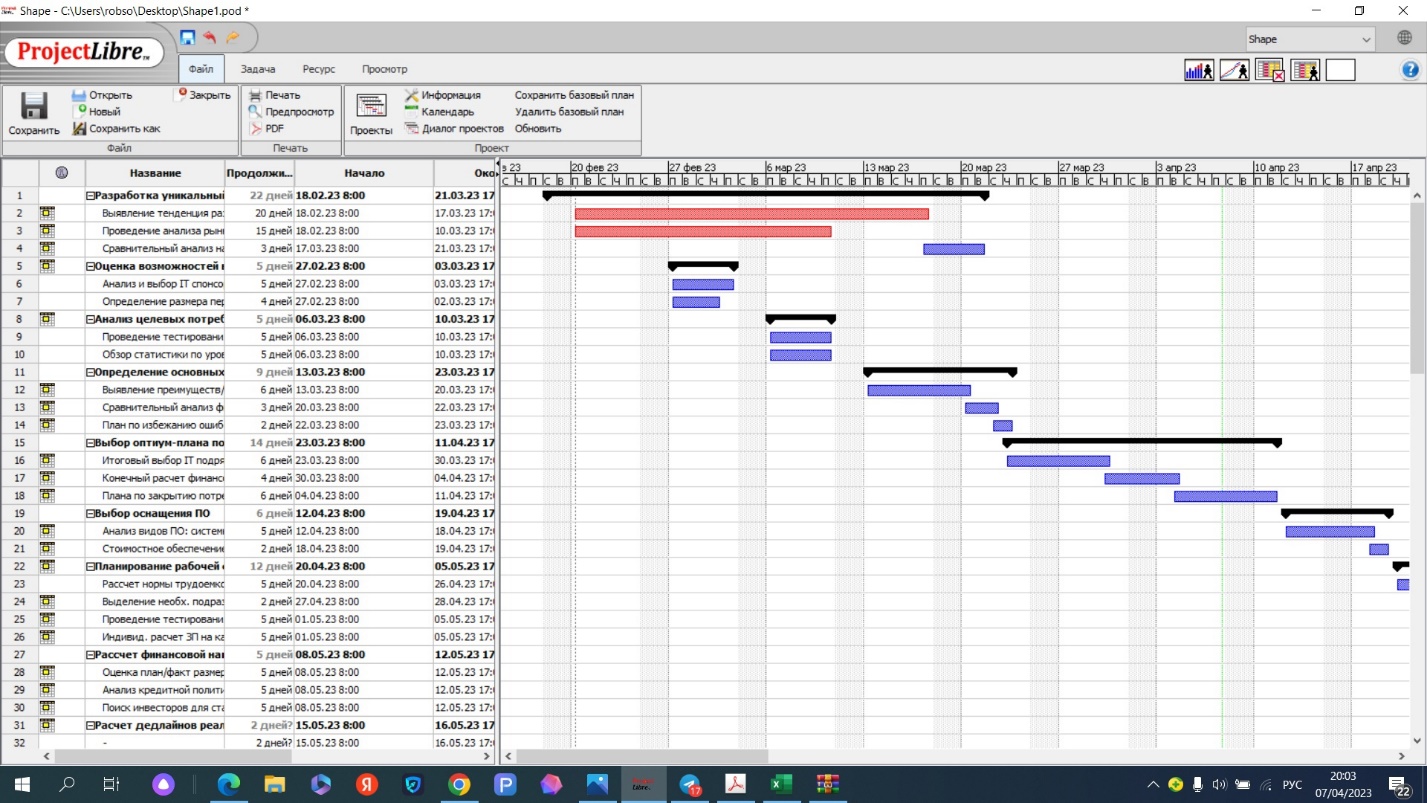 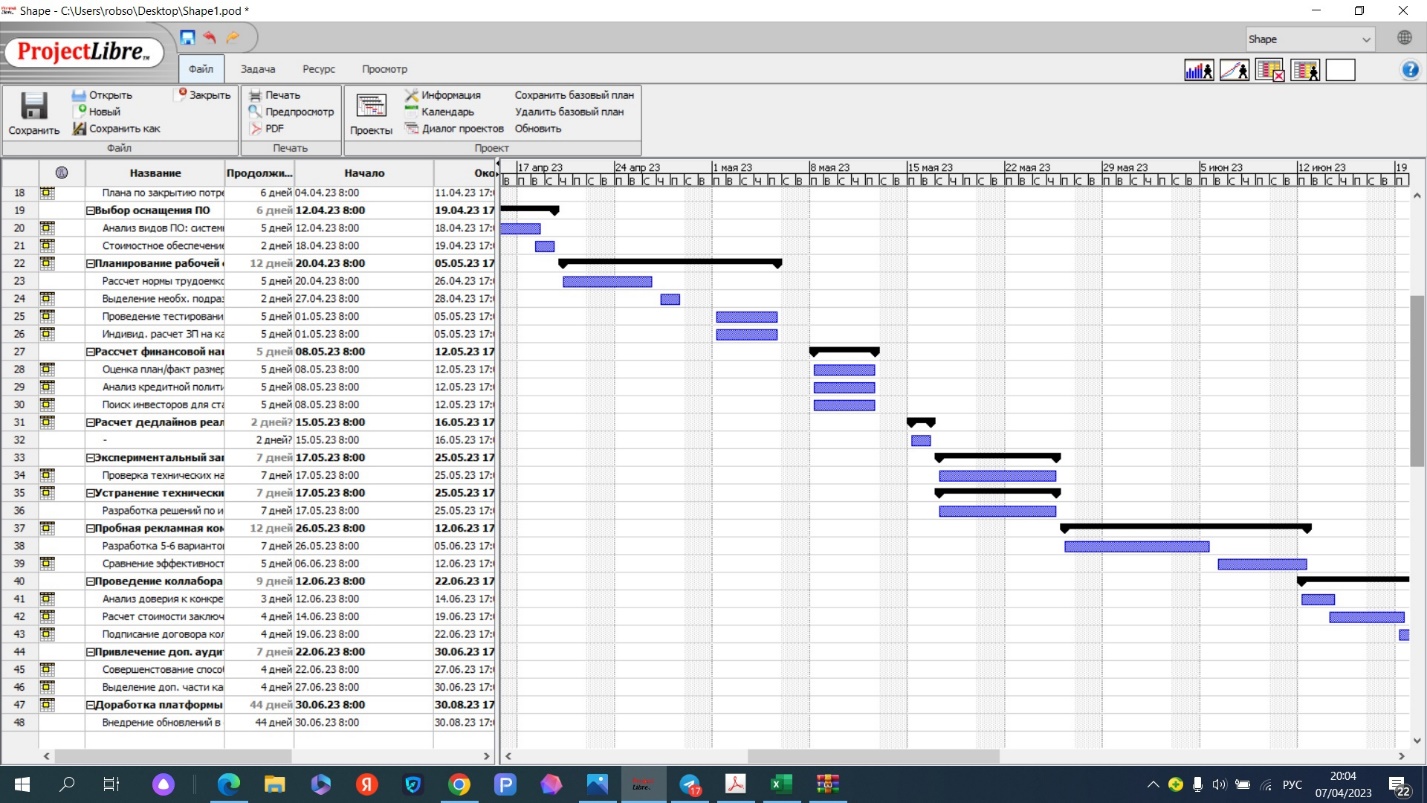 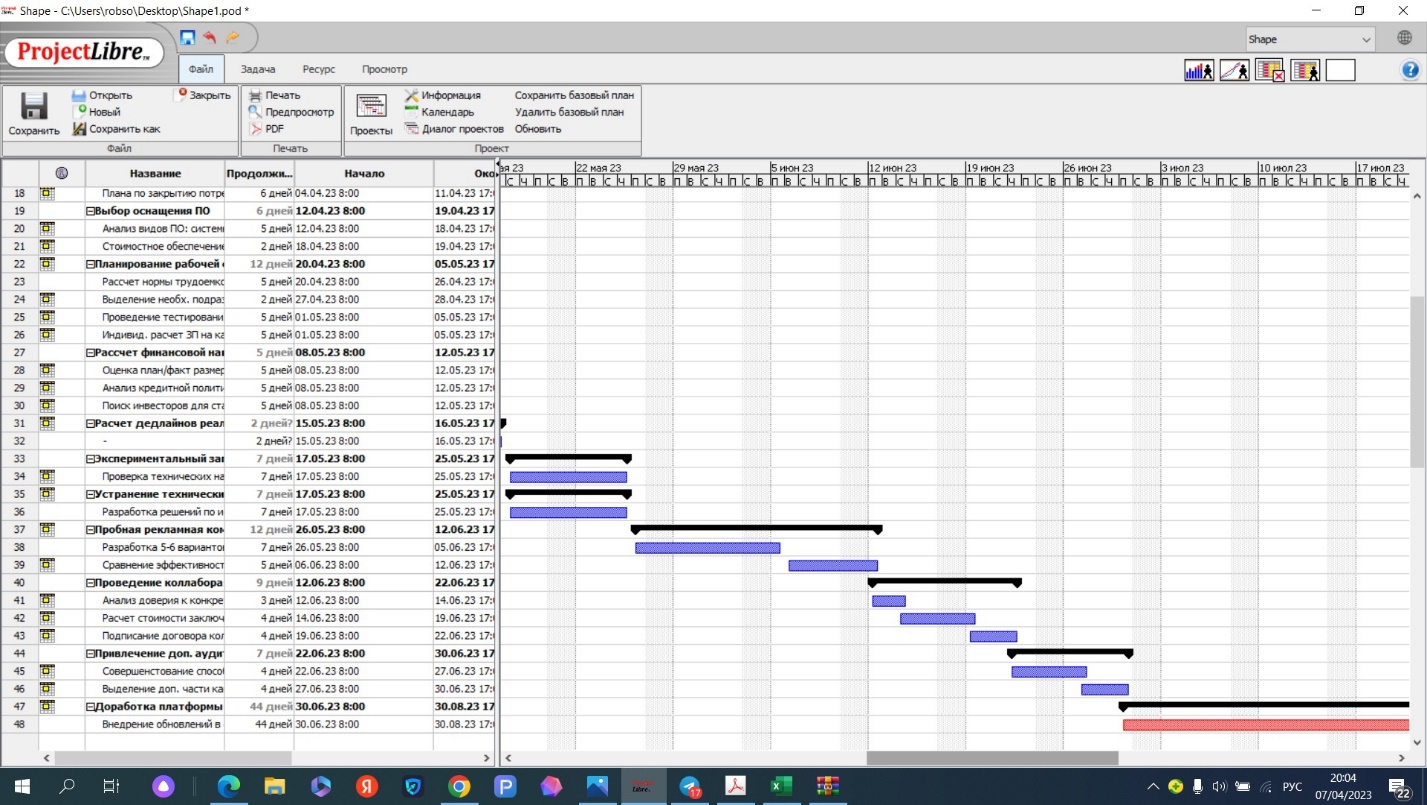 Функционал платформы: IT-специалистМаркетологКоманда дизайнеровЭкономистЮристКоучи для образовательных вставокАдминистраторМатрица разделения административных задачЗначимые проектные риски и их оценкаБюджет проекта:Первоначальный капитал – 5000000 Операционные расходы: Затраты на образование и материалы (серверы, внедрение ПО, обслуживание ПО, специализированная техника)3750 + 200000 + 400000 = 603750Затраты на субподрядчиков + выплата з/п (маркетинговая компания, контракты на коллаборацию, контракты с коучами, контракты с дизайнерами, экономистами, юристами, IT-шниками и администратором).400000 + 200000 + 60000 + 90000 + 60000 + 70000 + 40000 = 950000Управленческие расходы: Управление выполнением проекта – 0 (на данной стадии их нет)Обучение и сертификация сотрудников (администратор, коуч) + повышение квалификации всех остальных40000 + 40000 = 80000 + повышение квалификации (460000 руб)Накладные расходы:Налоги (6% от з/п работников + прибыли)Выручка от продаж: Шаблон – 500рОбучение – 1000рАкция (шаблон + обучение) – 1200рПодписка на 1 месяц – 2000рПодписка на 3 месяца – 4000рПодписка на 6 месяцев – 6000рСтуденческая скидка 15% на все услуги + дополнительные льготные условия при сотрудничестве и продвижении Приход – 50 человек = 100000р – выручка Рентабельность  = -0,2Срок окупаемости  = 1,25 – без учёта посторонних расходовLean canvas:Анализ стейкхолдеровПользователи, нуждающиеся в презентацияхВыгода: получение готового дизайна презентации, получение навыков разработки быстро, просто и бюджетноУчебные заведения (школы, колледжи, университеты)Для преподавателей – повышение заинтересованности студентов, путём понятной структуры презентации, а также опосредованная реклама через взаимодействие с учащимисяДля учащихся – получение компетенций в процессе обучения, саморазвитие, путём улучшения навыков создания презентацийМалый бизнесВыгода: заключение корпоративного договора на скидку работникам компании, а также проведение специализированных уроков для увеличения привлекательности компанииРекламные компанииВыгода: повышение качества готового визуала рекламной продукции + привлечение дополнительных клиентовCanva+ готовые шаблоны+ понятный интерфейс+ расположение главных функций в меню- устаревший дизайн (не обновляется)- ограничение в шрифтах- невозможность видоизменений изображений- копирование идейSlidesgo+ бесплатные образцы+ разнообразные тематики и структуры + при скачивании все элементы скачиваются автоматически- небольшое количество презентаций- копирование идей- отсутствие универсальных дизайновPowerpoint+ понятный интерфейс + постоянное редактирование+ возможность добавлять графические и звуковые материалы+ подходит для новичков- отдельное подключение- не адаптивность под разные типы устройств- устаревшая платформа Общее- отсутствие обучающих материалов, из-за нехватки которых невозможно получение навыков на данных платформах в данных сферахКонцептуализация: Анализ рыночных предложений по изучению ниши визуальных коммуникаций через презентации:1-разработка уникальных направлений на платформе shape2-оценка реальных возможностей внедрения платформы3-анализ целевых клиентов, заинтересованных в создании презентаций4-анализ конкурентного рынка услуг в виде электронных платформ презентационных услуг5-выбор оптимального плана разработки и развития платформыПланирование: 1-выбор программного обеспечения платформы2-планирование рабочей силы, участвующей в проекте3-рассчёт планируемого финансирования для реализации платформы4-рассчёт необходимого времени для создания платформыРеализация:1-эксперементальный запуск2-устранение ошибок, выявленных после экспертизы, ответственными лицами3-пробная рекламная кампанияФинальная презентация: 1-коллаборация с профессиональными специалистами2-привлечение первичной аудитории и получение первой обратной связи3-постоянное совершенствование и корректировка в соответствии с обратной связью клиентовРаботы/командаР.П.ITМаркет.Дизай.Эконом.ЮристКоучиАдмин.1.1 Разработка направлений!ПОКХПТМРТМРПТМММ1.2 Оценка возможностей!КХ!ПОКТСРПТ+/-СРПТС1.3 Анализ ЦАКАЯОКТСМ1.4 Анализ конкурентовКАЯОКТСМ1.5 Выбор оптим. плана1ПКАРОСРПОСРОСРОП+/-СРОП+/-СРОСРОС2.1 Выбор программного обеспеченияКАЯПОКТС2.2 Планирование рабочей силыЯПОКАОПМС+/-2.3 Планирование финалов!ПКХРТСМРПСМРСРПОКТ+/-СРПОТ+/-СРСРС2.4 Расчёт дедлайнов!ПКАРО+/-СРО+/-СРО+/-СРО+/-СРО+/-СРО+/-С3.1 Экспериментальный запуск ПКАЯОПТС3.2 Устранение ошибокКАЯОТС3.3 Пробная рекламная кампания!ПКХРРОКПТСМРТТ+/-Т+/-4.1 Коллаборация!ПОКХР!ОПКТСМРРПОКТ+/-РПОКТ+/-РР4.2 Привлечение аудиторииПКАЯПОКТС+/-+/-С+/-СОТМС4.3 СовершенсвованиеРПКХ!ОПКТ+/-СМРОТМРОТМРОТ+/-СМРОТ+/-СМРОКТМРОПТМ№ п/пНаименование рискаОпасностьВероятностьЗначимостьМеры по снижению риска1Информационные (технические)Информационные (технические)Информационные (технические)Информационные (технические)Информационные (технические)1.1Технические неполадки при установки ПО50,63Поиск надёжных разработчиков ПО. Разработка и добавление собственных технических функций1.2Перегруженность платформы пользователями70,96,3Контроль отдела  IT за работой платформы и своевременное реагирование, и устранение неполадок, а также увеличение скорости сайта (запуска) путём чистки кода2Риски, связанные с человеческими ресурсамиРиски, связанные с человеческими ресурсамиРиски, связанные с человеческими ресурсамиРиски, связанные с человеческими ресурсамиРиски, связанные с человеческими ресурсами2.1Размытие коллективной ответственности70,74,9Назначение ответственного лица по каждой задаче и еженедельный отчёт о проделанной работе руководителю проекта2.2Нехватка/ переизбыток рабочей силы6 0,84,8Расчёт оптимального времени и трудоёмкости выполнения каждой задачи, и тестирование нанимаемых рабочих на их продуктивность (аутсорсинг)3Экономические Экономические Экономические Экономические Экономические 3.1Нехватка инвестиций на первоначальном этапе90,87,2Взятие кредита в банке, сбор накоплений на первоначальные вложения, поиск дополнительных инвесторов 3.2Длительная окупаемость40,93,6Проведение акционных и рекламных кампаний на протяжении 1-ого года4РыночныеРыночныеРыночныеРыночныеРыночные4.1Копирование идеи платформы90,98,1Установление авторских прав на платформе и покупка патента4.2Недоверие со стороны клиентов90,76,3Проведение бесплатного пробного месяца на платформе под руководством личного наставника5МаркетинговыеМаркетинговыеМаркетинговыеМаркетинговыеМаркетинговые5.1Неэффективная рекламная кампания80,54Анализ конкурентов ЦА, планирование бюджета на рекламу и сводная таблица итогов2-Проблема и существующие альтернативы:*Копирование идеи платформы (плагиат)4-Решение:*Установка авторских прав на платформу и покупка патентов3-Уникальные ценности:*Единственная платформа на рынке, представляющая оформления презентаций совместно с персональными уроками3-Уникальные ценности:*Единственная платформа на рынке, представляющая оформления презентаций совместно с персональными уроками9-Скрытое преимущество:*Закрепление наставника за каждым клиентом. Наставник – коуч (индивидуальный)1-Сегменты потребителей, ранние последователи:*Обучающиеся в учебных заведениях: школьники, студенты, магистры;*Преподаватели;*Компании и их работники;*Бизнесмены;*Коучи;*Все желающие*Технические проблемы на платформе (ПО + перегруженность)*Поиск надёжных разработчиков ПО, собственные технические функции, контроль отдела IT за платформой3-Уникальные ценности:*Единственная платформа на рынке, представляющая оформления презентаций совместно с персональными уроками3-Уникальные ценности:*Единственная платформа на рынке, представляющая оформления презентаций совместно с персональными уроками9-Скрытое преимущество:*Закрепление наставника за каждым клиентом. Наставник – коуч (индивидуальный)1-Сегменты потребителей, ранние последователи:*Обучающиеся в учебных заведениях: школьники, студенты, магистры;*Преподаватели;*Компании и их работники;*Бизнесмены;*Коучи;*Все желающие*Низкий поток потребителей*Совершенствование воронки продаж + доп. реклама 3-Уникальные ценности:*Единственная платформа на рынке, представляющая оформления презентаций совместно с персональными уроками3-Уникальные ценности:*Единственная платформа на рынке, представляющая оформления презентаций совместно с персональными уроками9-Скрытое преимущество:*Закрепление наставника за каждым клиентом. Наставник – коуч (индивидуальный)1-Сегменты потребителей, ранние последователи:*Обучающиеся в учебных заведениях: школьники, студенты, магистры;*Преподаватели;*Компании и их работники;*Бизнесмены;*Коучи;*Все желающие*Сильная конкуренция*Проведение бесплатных мероприятий для ознакомления с платформой 3-Уникальные ценности:*Единственная платформа на рынке, представляющая оформления презентаций совместно с персональными уроками3-Уникальные ценности:*Единственная платформа на рынке, представляющая оформления презентаций совместно с персональными уроками9-Скрытое преимущество:*Закрепление наставника за каждым клиентом. Наставник – коуч (индивидуальный)1-Сегменты потребителей, ранние последователи:*Обучающиеся в учебных заведениях: школьники, студенты, магистры;*Преподаватели;*Компании и их работники;*Бизнесмены;*Коучи;*Все желающие*Сильная конкуренция8-Ключевые метрики:*Информирование (через рекламу, знакомых, соц. сети, поисковик)*Привлечение (соц. сети + платформа)*Активация (покупка слайда/урока/общей подписки)*Удержание (через подписки + «плюшки» для постоянных клиентов)*Виральность (обмен со знакомыми через соц.сети и вживую)*Доходность (возобновление подписок + доп. покупки на платформе)3-Уникальные ценности:*Единственная платформа на рынке, представляющая оформления презентаций совместно с персональными уроками3-Уникальные ценности:*Единственная платформа на рынке, представляющая оформления презентаций совместно с персональными уроками5-Каналы продвижения:*Коллаборация с популярным графическим дизайнером*Заключение контракта с рекламной компанией + соц. сети 1-Сегменты потребителей, ранние последователи:*Обучающиеся в учебных заведениях: школьники, студенты, магистры;*Преподаватели;*Компании и их работники;*Бизнесмены;*Коучи;*Все желающие7-Структура издержек:*Операционные расходы – 603750*Субподрядчики и з/п – 950000*Управленческие расходы – 80000 + квалификация*Накладные расходы – налоги (6%)7-Структура издержек:*Операционные расходы – 603750*Субподрядчики и з/п – 950000*Управленческие расходы – 80000 + квалификация*Накладные расходы – налоги (6%)7-Структура издержек:*Операционные расходы – 603750*Субподрядчики и з/п – 950000*Управленческие расходы – 80000 + квалификация*Накладные расходы – налоги (6%)6-Поток прибыли:*Шаблон – 500р*Обучение – 1000р*Акция (шаблон + обучение) – 1200р*Подписка: на 1 месяц – 2000р                     на 3 месяца – 4000р                     на 6 месяцев – 6000р6-Поток прибыли:*Шаблон – 500р*Обучение – 1000р*Акция (шаблон + обучение) – 1200р*Подписка: на 1 месяц – 2000р                     на 3 месяца – 4000р                     на 6 месяцев – 6000р6-Поток прибыли:*Шаблон – 500р*Обучение – 1000р*Акция (шаблон + обучение) – 1200р*Подписка: на 1 месяц – 2000р                     на 3 месяца – 4000р                     на 6 месяцев – 6000р